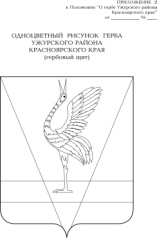 АДМИНИСТРАЦИЯ УЖУРСКОГО РАЙОНАКРАСНОЯРСКОГО КРАЯПОСТАНОВЛЕНИЕ01.09.2023                                          г. Ужур                                                 № 657О внесении изменений в постановление администрации Ужурского района от 28.04.2022 № 324 «Об утверждении Положения об оплате труда работников муниципальных бюджетных и казенных учреждений Ужурского района в сфере образования»Руководствуясь статьей 145 Трудового кодекса Российской Федерации, приказом Министерства образования Красноярского края от 29.04.2022 № 25-11-04 «О внесении изменений в приказ министерства образования и науки Красноярского края от 15.12.2009 № 988 «Об утверждении видов, условий, размера и порядка установления выплат стимулирующего характера, в том числе критериев оценки результативности и качества труда работников краевых государственных бюджетных и казенных образовательных учреждений, подведомственных Министерству образования и науки Красноярского края», статьей 19 Устава Ужурского района, ПОСТАНОВЛЯЮ:1. Внести в приложение к постановлению администрации Ужурского района от 28.04.2022 № 324 «Об утверждении Положения об оплате труда работников муниципальных бюджетных и казенных учреждений Ужурского района в сфере образования» (далее – Положение) следующие изменения:1.1. В приложении № 1 к Положению таблицу № 6 «Должности, не предусмотренные ПКГ» изложить в редакции согласно приложению № 1 к настоящему постановлению;1.2. В приложении № 3 к Положению:- таблицу «Общеобразовательные учреждения, дошкольные образовательные учреждения» изложить в редакции согласно приложению № 2 к настоящему постановлению;- таблицу «Образовательные учреждения дополнительного образования» изложить в редакции согласно приложению № 3 к настоящему постановлению.2. Контроль за выполнением постановления возложить на директора Муниципального казенного учреждения «Управление образования Ужурского района» И.В. Милину. 3. Постановление вступает в силу в день, следующий за днем его официального опубликования в специальном выпуске районной газеты «Сибирский хлебороб».Приложение № 1 к постановлению                     администрации Ужурского района от 01.09.2023 № 657«6. Должности, не предусмотренные ПКГПриложение № 2 к постановлению                     администрации Ужурского района от 01.09.2023 № 657«Общеобразовательные учреждения, дошкольные образовательные учреждения* Без учета повышающих коэффициентов».Приложение № 3 к постановлению                     администрации Ужурского района от 01.09.2023 № 657«Образовательные учреждения дополнительного образования* Без учета повышающих коэффициентов».Глава  района                                                                                     К.Н. Зарецкий№ДолжностьМинимальный размер оклада (должностного оклада), ставки заработной платы, руб.1Заведующий библиотекой83672Художественный руководитель85653Специалист по охране труда49434Специалист по охране трудаII категории54315Специалист по охране трудаI категории 59616Советник директора по воспитанию и взаимодействию с детскими общественными объединениями9505».Должность Критерии оценки эффективности и качества деятельности учреждения Критерии оценки эффективности и качества деятельности учреждения Условия Условия Условия Предельный размер выплат к окладу (должностному окладу), ставке заработной платы <*> Предельный размер выплат к окладу (должностному окладу), ставке заработной платы <*> Должность Критерии оценки эффективности и качества деятельности учреждения Критерии оценки эффективности и качества деятельности учреждения наименование индикатор индикатор Предельный размер выплат к окладу (должностному окладу), ставке заработной платы <*> Предельный размер выплат к окладу (должностному окладу), ставке заработной платы <*> 1 2 2 3 4 4 5 5 Руководитель учреждения Выплаты за важность выполняемой работы, степень самостоятельности и ответственности при выполнении поставленных задач Выплаты за важность выполняемой работы, степень самостоятельности и ответственности при выполнении поставленных задач Выплаты за важность выполняемой работы, степень самостоятельности и ответственности при выполнении поставленных задач Выплаты за важность выполняемой работы, степень самостоятельности и ответственности при выполнении поставленных задач Выплаты за важность выполняемой работы, степень самостоятельности и ответственности при выполнении поставленных задач Выплаты за важность выполняемой работы, степень самостоятельности и ответственности при выполнении поставленных задач Выплаты за важность выполняемой работы, степень самостоятельности и ответственности при выполнении поставленных задач Руководитель учреждения Обеспечение стабильного функционирования учреждения Обеспечение стабильного функционирования учреждения обеспечение безопасных и комфортных условий для организации образовательного процесса и проживания обучающихся в учреждении отсутствие замечаний со стороны органов, уполномоченных на осуществление государственного контроля (надзора) отсутствие замечаний со стороны органов, уполномоченных на осуществление государственного контроля (надзора) 30% 30% Руководитель учреждения Обеспечение стабильного функционирования учреждения Обеспечение стабильного функционирования учреждения обеспечение безопасных и комфортных условий для организации образовательного процесса и проживания обучающихся в учреждении отсутствие травм, несчастных случаев отсутствие травм, несчастных случаев 20% 20% Руководитель учреждения Обеспечение стабильного функционирования учреждения Обеспечение стабильного функционирования учреждения организация деятельности учреждения, обеспечивающая соответствие учреждения требованиям учредителя отсутствие претензий к деятельности учреждения со стороны учредителя отсутствие претензий к деятельности учреждения со стороны учредителя 28% 28% Руководитель учреждения Обеспечение стабильного функционирования учреждения Обеспечение стабильного функционирования учреждения обеспечение сохранности имущества в соответствии с нормативными сроками эксплуатации 100% 100% 15% 15% Руководитель учреждения Обеспечение стабильного функционирования учреждения Обеспечение стабильного функционирования учреждения своевременное информирование органов системы профилактики о выявлении случаев детской безнадзорности, правонарушений, преступлений и иных антиобщественных действий, совершенных несовершеннолетними и в их отношенииНе позднее суток с момента выявленияНе позднее суток с момента выявления15%15%Руководитель учреждения Обеспечение стабильного функционирования учреждения Обеспечение стабильного функционирования учреждения выполнение квоты по приему на работу инвалидов 100% 100% 2% 2% Руководитель учреждения Выплаты за интенсивность и высокие результаты работы Выплаты за интенсивность и высокие результаты работы Выплаты за интенсивность и высокие результаты работы Выплаты за интенсивность и высокие результаты работы Выплаты за интенсивность и высокие результаты работы Выплаты за интенсивность и высокие результаты работы Выплаты за интенсивность и высокие результаты работы Руководитель учреждения Обеспечение развития учреждения Обеспечение развития учреждения организация участия педагогов, обучающихся в конкурсах, мероприятиях (наличие призового места) муниципальный уровеньрегиональный уровень всероссийский уровеньмуниципальный уровеньрегиональный уровень всероссийский уровень10%15%40% 10%15%40% Руководитель учреждения Обеспечение развития учреждения Обеспечение развития учреждения ведение экспериментальной работы наличие статуса базовой площадки наличие статуса базовой площадки 35% 35% Руководитель учреждения Обеспечение развития учреждения Обеспечение развития учреждения отсутствие правонарушений, совершенных обучающимися 0 0 10% 10% Выплаты за качество выполняемых работ Выплаты за качество выполняемых работ Выплаты за качество выполняемых работ Выплаты за качество выполняемых работ Выплаты за качество выполняемых работ Выплаты за качество выполняемых работ Выплаты за качество выполняемых работ Результативность деятельности учреждения Результативность деятельности учреждения показатели качества по результатам контрольных срезов, итоговых контрольных работ не ниже 50% не ниже 50% 15% 15% Результативность деятельности учреждения Результативность деятельности учреждения показатели качества по результатам контрольных срезов, итоговых контрольных работ не ниже 60% не ниже 60% 30% 30% Результативность деятельности учреждения Результативность деятельности учреждения показатели качества по результатам контрольных срезов, итоговых контрольных работ не ниже 70% не ниже 70% 45% 45% Результативность деятельности учреждения Результативность деятельности учреждения включенность в рейтинг по итогам оценки деятельности учреждения наличие свидетельств признания высокого качества деятельности учреждения со стороны других организаций, учреждений, ведомств, органов власти наличие свидетельств признания высокого качества деятельности учреждения со стороны других организаций, учреждений, ведомств, органов власти 20% 20% Эффективность управления коллективом Эффективность управления коллективом отсутствие замечаний надзорных органов в части нарушений трудового законодательства 0 0 15% 15% Эффективность управления коллективом Эффективность управления коллективом отсутствие обращений граждан по поводу конфликтных ситуаций 0 0 10% 10% Соответствие локальных нормативных актов учреждения, исходящей документации действующему законодательству Соответствие локальных нормативных актов учреждения, исходящей документации действующему законодательству отсутствие замечаний к локальным нормативным актам 0 0 5% 5% Заместитель руководителя Выплаты за важность выполняемой работы, степень самостоятельности и ответственности при выполнении поставленных задач Выплаты за важность выполняемой работы, степень самостоятельности и ответственности при выполнении поставленных задач Выплаты за важность выполняемой работы, степень самостоятельности и ответственности при выполнении поставленных задач Выплаты за важность выполняемой работы, степень самостоятельности и ответственности при выполнении поставленных задач Выплаты за важность выполняемой работы, степень самостоятельности и ответственности при выполнении поставленных задач Выплаты за важность выполняемой работы, степень самостоятельности и ответственности при выполнении поставленных задач Выплаты за важность выполняемой работы, степень самостоятельности и ответственности при выполнении поставленных задач Заместитель руководителя Обеспечение стабильного функционирования учреждения Обеспечение стабильного функционирования учреждения создание условий безопасности и сохранности жизни и здоровья участников образовательного процесса, обеспечение стабильной охраны труда и техники безопасности отсутствие предписаний надзорных органов отсутствие предписаний надзорных органов отсутствие предписаний надзорных органов 25% Заместитель руководителя Обеспечение стабильного функционирования учреждения Обеспечение стабильного функционирования учреждения создание условий безопасности и сохранности жизни и здоровья участников образовательного процесса, обеспечение стабильной охраны труда и техники безопасности отсутствие травм, несчастных случаев отсутствие травм, несчастных случаев отсутствие травм, несчастных случаев 15% Заместитель руководителя Обеспечение стабильного функционирования учреждения Обеспечение стабильного функционирования учреждения подготовка локальных нормативных актов учреждения, исходящей документации, отчетной документации соответствие локальных нормативных актов учреждения нормам действующего законодательства, своевременное и качественное предоставление отчетной документации соответствие локальных нормативных актов учреждения нормам действующего законодательства, своевременное и качественное предоставление отчетной документации соответствие локальных нормативных актов учреждения нормам действующего законодательства, своевременное и качественное предоставление отчетной документации 25% Заместитель руководителя Обеспечение стабильного функционирования учреждения Обеспечение стабильного функционирования учреждения отсутствие правонарушений, совершенных обучающимися 0 0 0 10% Выплаты за интенсивность и высокие результаты работы Выплаты за интенсивность и высокие результаты работы Выплаты за интенсивность и высокие результаты работы Выплаты за интенсивность и высокие результаты работы Выплаты за интенсивность и высокие результаты работы Выплаты за интенсивность и высокие результаты работы Выплаты за интенсивность и высокие результаты работы Обеспечение развития учреждения Обеспечение развития учреждения организация участия педагогов, обучающихся в профессиональных конкурсах, мероприятиях (наличие призового места) муниципальный уровеньрегиональный уровень всероссийский уровеньмуниципальный уровеньрегиональный уровень всероссийский уровень10%15%40%10%15%40%Обеспечение развития учреждения Обеспечение развития учреждения ведение экспериментальной работы наличие статуса базовой площадки наличие статуса базовой площадки 35% 35% Выплаты за качество выполняемых работ Выплаты за качество выполняемых работ Выплаты за качество выполняемых работ Выплаты за качество выполняемых работ Выплаты за качество выполняемых работ Выплаты за качество выполняемых работ Выплаты за качество выполняемых работ Результативность деятельности учреждения освоение образовательной программы по результатам четвертных и годовых оценок обучающихся освоение образовательной программы по результатам четвертных и годовых оценок обучающихся освоение образовательной программы по результатам четвертных и годовых оценок обучающихся качество обученности не ниже 70% 45% 45% Результативность деятельности учреждения реализация проектной и исследовательской деятельности реализация проектной и исследовательской деятельности реализация проектной и исследовательской деятельности охват детей, вовлеченных в проектную и исследовательскую деятельность, не менее 25% 20% 20% Результативность деятельности учреждения доля педагогических работников первой и высшей квалификационной категории доля педагогических работников первой и высшей квалификационной категории доля педагогических работников первой и высшей квалификационной категории не менее 50% 30% 30% Результативность деятельности учреждения координация работы по прохождению педагогическими работниками стажировок, курсов повышения квалификации координация работы по прохождению педагогическими работниками стажировок, курсов повышения квалификации координация работы по прохождению педагогическими работниками стажировок, курсов повышения квалификации 100% выполнения плана 30% 30% Должности Критерии оценки результативности и качества деятельности учреждения Условия Условия Условия Предельный размер к окладу (должностному окладу), ставке заработной платы <*> Должности Критерии оценки результативности и качества деятельности учреждения наименование наименование индикатор Предельный размер к окладу (должностному окладу), ставке заработной платы <*> 1 2 3 3 4 5 Руководитель учреждения, заместитель руководителя Выплаты за важность выполняемой работы, степень самостоятельности и ответственности при выполнении поставленных задач Выплаты за важность выполняемой работы, степень самостоятельности и ответственности при выполнении поставленных задач Выплаты за важность выполняемой работы, степень самостоятельности и ответственности при выполнении поставленных задач Выплаты за важность выполняемой работы, степень самостоятельности и ответственности при выполнении поставленных задач Выплаты за важность выполняемой работы, степень самостоятельности и ответственности при выполнении поставленных задач Руководитель учреждения, заместитель руководителя Обеспечение стабильного функционирования учреждения организация деятельности учреждения, обеспечивающая соответствие учреждения требованиям учредителя организация деятельности учреждения, обеспечивающая соответствие учреждения требованиям учредителя отсутствие претензий к деятельности учреждения со стороны учредителя 28% Руководитель учреждения, заместитель руководителя Обеспечение стабильного функционирования учреждения соответствие учреждения требованиям органов, уполномоченных на осуществление государственного контроля (надзора) соответствие учреждения требованиям органов, уполномоченных на осуществление государственного контроля (надзора) отсутствие замечаний со стороны органов, уполномоченных на осуществление государственного контроля (надзора) 20% Руководитель учреждения, заместитель руководителя Обеспечение стабильного функционирования учреждения соответствие учреждения требованиям органов, уполномоченных на осуществление государственного контроля (надзора) соответствие учреждения требованиям органов, уполномоченных на осуществление государственного контроля (надзора) своевременное устранение замечаний органов, уполномоченных на осуществление государственного контроля (надзора) 10% Руководитель учреждения, заместитель руководителя Обеспечение стабильного функционирования учреждения обеспечение стабильности работы в коллективе обеспечение стабильности работы в коллективе отсутствие конфликтных ситуаций в трудовом коллективе 10% Руководитель учреждения, заместитель руководителя Обеспечение стабильного функционирования учреждения своевременное информирование органов системы профилактики о выявлении случаев детской безнадзорности, правонарушений, преступлений и иных антиобщественных действий, совершенных несовершеннолетними и в их отношениисвоевременное информирование органов системы профилактики о выявлении случаев детской безнадзорности, правонарушений, преступлений и иных антиобщественных действий, совершенных несовершеннолетними и в их отношенииНе позднее суток с момента выявления15%Руководитель учреждения, заместитель руководителя Обеспечение стабильного функционирования учреждения выполнение квоты по приему на работу инвалидов выполнение квоты по приему на работу инвалидов 100% 2% Выплаты за интенсивность и высокие результаты работы Выплаты за интенсивность и высокие результаты работы Выплаты за интенсивность и высокие результаты работы Выплаты за интенсивность и высокие результаты работы Выплаты за интенсивность и высокие результаты работы Развитие деятельности учреждения реализация проектов, программ, реализуемых учреждением реализация проектов, программ, реализуемых учреждением муниципального уровня 10% Развитие деятельности учреждения реализация проектов, программ, реализуемых учреждением реализация проектов, программ, реализуемых учреждением регионального уровня 15% Развитие деятельности учреждения реализация проектов, программ, реализуемых учреждением реализация проектов, программ, реализуемых учреждением федерального уровня 20% Развитие деятельности учреждения включенность работников в реализацию проектов, программ мероприятий, реализуемых учреждением включенность работников в реализацию проектов, программ мероприятий, реализуемых учреждением более 20% 40% Развитие деятельности учреждения включенность работников в реализацию проектов, программ мероприятий, реализуемых учреждением включенность работников в реализацию проектов, программ мероприятий, реализуемых учреждением 10 - 20% 30% Развитие деятельности учреждения включенность работников в реализацию проектов, программ мероприятий, реализуемых учреждением включенность работников в реализацию проектов, программ мероприятий, реализуемых учреждением 5 - 10% 20% Развитие деятельности учреждения взаимодействие с другими организациями, учреждениями, ведомствами в целях развития учреждения, в том числе сетевое взаимодействие взаимодействие с другими организациями, учреждениями, ведомствами в целях развития учреждения, в том числе сетевое взаимодействие наличие утвержденного плана совместной деятельности 10% Развитие деятельности учреждения взаимодействие с другими организациями, учреждениями, ведомствами в целях развития учреждения, в том числе сетевое взаимодействие взаимодействие с другими организациями, учреждениями, ведомствами в целях развития учреждения, в том числе сетевое взаимодействие наличие инфраструктуры, обеспечивающей реализацию совместных мероприятий, проектов, программ 10% Развитие деятельности учреждения взаимодействие с другими организациями, учреждениями, ведомствами в целях развития учреждения, в том числе сетевое взаимодействие взаимодействие с другими организациями, учреждениями, ведомствами в целях развития учреждения, в том числе сетевое взаимодействие мероприятия, акции, проекты, реализуемые совместно с организациями, учреждениями, ведомствами за отчетный период 10% Развитие деятельности учреждения взаимодействие с другими организациями, учреждениями, ведомствами в целях развития учреждения, в том числе сетевое взаимодействие взаимодействие с другими организациями, учреждениями, ведомствами в целях развития учреждения, в том числе сетевое взаимодействие мероприятия, акции, проекты, реализуемые совместно с организациями, учреждениями, ведомствами за отчетный период 10% Выплаты за качество выполняемых работ Выплаты за качество выполняемых работ Выплаты за качество выполняемых работ Выплаты за качество выполняемых работ Выплаты за качество выполняемых работ Достижения обучающихся, педагогов в мероприятиях Достижения обучающихся, педагогов в мероприятиях результативность участия в мероприятиях (победители, призовые места) на региональном уровне 15% Достижения обучающихся, педагогов в мероприятиях Достижения обучающихся, педагогов в мероприятиях соотношение числа победителей, призеров от общего числа участников в мероприятиях более 0,2 40% Достижения учреждения Достижения учреждения признание заслуг, высокого качества деятельности учреждения другими организациями, учреждениями, ведомствами, органами власти, отдельными гражданами освещение в СМИ деятельности учреждения, способствующей формированию положительного имиджа учреждения 10% Достижения учреждения Достижения учреждения признание заслуг, высокого качества деятельности учреждения другими организациями, учреждениями, ведомствами, органами власти, отдельными гражданами положительные отзывы граждан, организаций о деятельности учреждения 10% Достижения учреждения Достижения учреждения признание заслуг, высокого качества деятельности учреждения другими организациями, учреждениями, ведомствами, органами власти, отдельными гражданами победы, призовые места в конкурсных мероприятиях, конференциях 40% 